I have the honour to transmit to the Member States of the Council a contribution submitted by the Russian Federation, the Republic of Armenia, the Republic of Belarus and the Kyrgyz Republic.	Houlin ZHAO
	Secretary-GeneralRussian Federation, Republic of Armenia, Republic of Belarus 
and the Kyrgyz Republicincreasing the efficiency of the work of the expert group on the international telecommunication regulations (EG-itrs)IntroductionCouncil-16 adopted Resolution 1379 creating the Expert Group on the International Telecommunication Regulations (EG-ITRs) and establishing its terms of reference. The report of the first meeting of EG-ITRs, held in February 2017, can be found in Document C17/26.The Russian Federation participated in the meeting, analysed the report prepared following the first meeting of EG-ITRs as well as the text of Resolution 1379, and has drawn up a number of proposals aimed at increasing the efficiency of the work of EG-ITRs in the interest of taking the work forward.DiscussionThe Russian Federation notes that the time available to EG-ITRs for preparing its final report to Council-18 in accordance with Council Resolution 1379 is limited (two or three meetings, depending on the interpretation of resolves 4 and 8 of Council Resolution 1379), and that Council-16 did not establish the structure of the final report to Council-18.On one hand, these circumstances do not allow EG-ITRs to rationally plan its work of studying the issues raised and preparing its final report to Council-18, since the number of meetings remaining for it to complete its work is unknown, including the time required to prepare the final report to Council-18. On the other hand, the Member States and Sector Members have no clear indication of the number of EG-ITRs meetings for the purposes of analysing the situation and submitting contributions.The Russian Federation considers that clarification of these issues by Council-17 will help to enhance the efficiency of the work of EG-ITRs in compliance with Council Resolution 1379 and to achieve the outcome expected by the Council itself. The aforementioned issues may be clarified by amending Council Resolution 1379, or by any other means in accordance with the documents governing the work of the ITU Council.ProposalThe Russian Federation proposes that Council-17 clarify that the final report of EG-ITRs must be submitted to Council-18 so as to allow three meetings of EG-ITRs to be held before it completes its work. In addition, the Russian Federation proposes that, in order to ensure that the final report to Council-18 is completed in a timely manner, Council-17 should recommend that Member States and Sector Members submit contributions to the next meeting of EG-ITRs based on the inclusion of the following in the final report: Section 1 – Future consideration of the 2012 ITRs, with subsections 1.1 – Impact of new telecommunication/ICT trends on the 2012 ITRs, and 1.2 – Provisions of the 2012 ITRs that may require future review; and Section 2 – Applicability of the 2012 ITRs, with subsections 2.1 – Legal analysis of the 2012 ITRs; 2.2 – Applicability of the 2012 ITRs in a rapidly evolving international telecommunication environment; and 2.3 – Analysis of any potential conflicts between the obligations of signatories to the 2012 ITRs and signatories to the 1988 ITRs with respect to the implementation of the provisions of the 1988 and 2012 ITRs.______________Council 2017
Geneva, 15-25 May 2017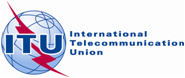 Agenda item: PL 1.9Revision 2 to
Document C17/81-EAgenda item: PL 1.925 May 2017Agenda item: PL 1.9Original: RussianNote by the Secretary-GeneralNote by the Secretary-GeneralCONTRIBUTION FROM THE Russian Federation, the republic of armenia, the republic of belarus and the kyrgyz republicCONTRIBUTION FROM THE Russian Federation, the republic of armenia, the republic of belarus and the kyrgyz republicincreasing the efficiency of the work of the expert group on the international telecommunication regulations (EG-itrs)increasing the efficiency of the work of the expert group on the international telecommunication regulations (EG-itrs)SummaryThis document presents proposals by the Russian Federation aimed at increasing the efficiency of the work of EG-ITRs.Action requiredThe Council is invited to examine the proposals by the Russian Federation and to take appropriate action to increase the efficiency of the work of EG-ITRs.____________ReferencesResolution 146 (Rev. Busan, 2014); Council Resolution 1379; Document C17/26